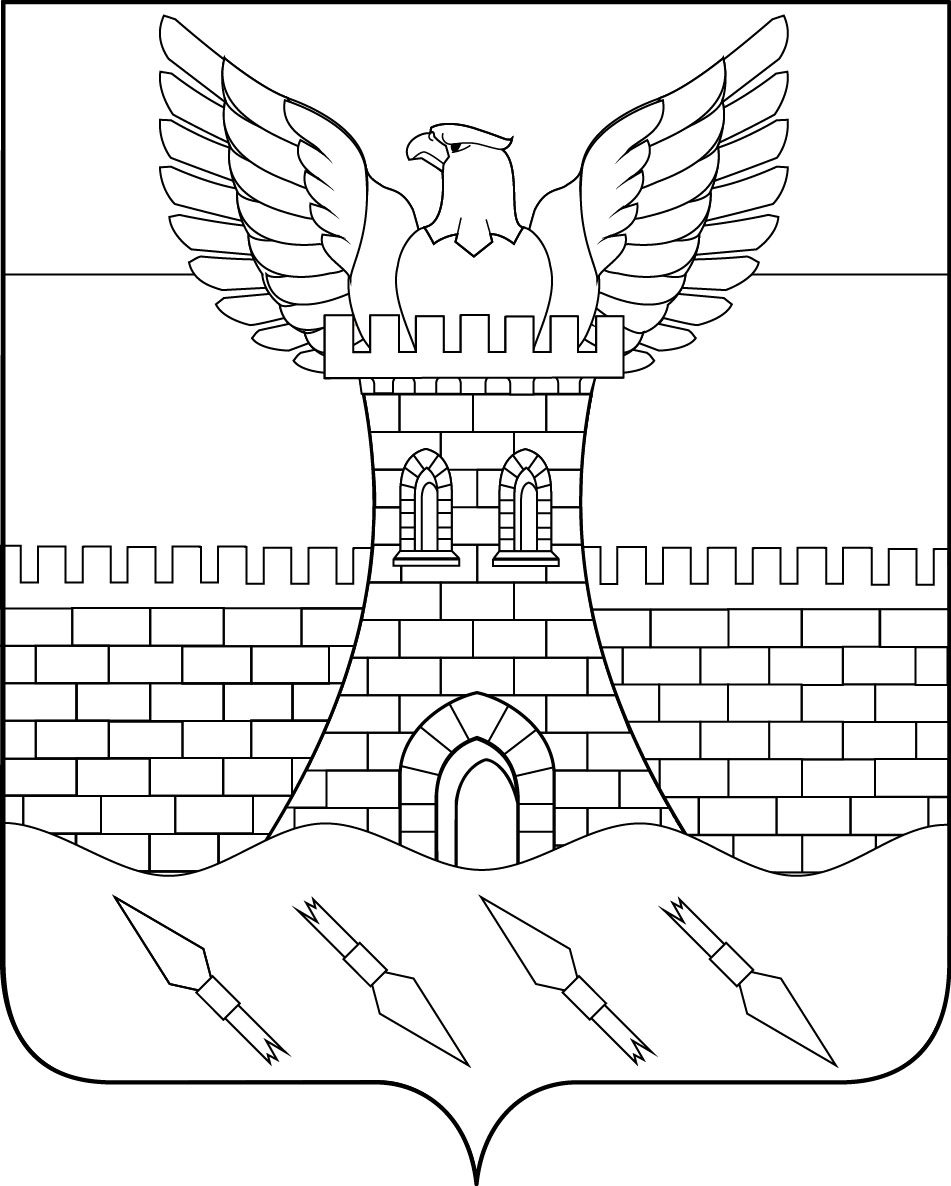 АДМИНИСТРАЦИЯ ПШЕХСКОГО СЕЛЬСКОГО ПОСЕЛЕНИЯБЕЛОРЕЧЕНСКОГО РАЙОНАПОСТАНОВЛЕНИЕО внесении изменений в постановление администрации Пшехского сельского поселения Белореченского района от 21 сентября 2007 года № 67 «Об утверждении Положения об оплате труда работников органов местного самоуправления, замещающих должности, не отнесенные к должностям муниципальной службы в Пшехском сельском поселении Белореченского района»	В соответствии с Федеральным Законом от 6 октября 2003 года № 131-ФЗ «Об общих принципах организации местного самоуправления в Российской Федерации», руководствуясь статьей 32 Устава Пшехского  сельского  поселения  Белореченского района п о с т а н о в л я ю:1. Внести в постановление администрации Пшехского сельского поселения Белореченского района от 21 сентября 2007 года № 67 «Об утверждении  Положения об оплате труда работников органов местного самоуправления, замещающих должности, не отнесенные к должностям муниципальной службы в Пшехском сельском поселении Белореченского района» изменения, изложив приложение к положению об оплате труда работников органов местного самоуправления, замещающих должности, не отнесенные к должностям муниципальной службы в Пшехском сельском поселении Белореченского района в новой редакции (прилагается).2. Признать утратившим силу приложение к постановлению администрации Пшехского сельского поселения Белореченского района от 25 октября 2022 года № 191 «Размеры должностных окладов работников органов местного самоуправления, замещающих должности, не отнесенные к должностям муниципальной службы в Пшехского сельского поселения Белореченского района».	3. Финансовому отделу разместить настоящее постановление на официальном сайте администрации Пшехского сельского поселения Белореченского района в информационно-телекоммуникационной сети «Интернет».4. Контроль за выполнением постановления оставляю за собой.	5. Постановление вступает в силу со дня его официального опубликования  и распространяется на правоотношения, возникшие с 1 октября 2023 года.Исполняющий обязанности главы Пшехского сельского поселения Белореченского района                                                                  Р.Б. ШакировПРИЛОЖЕНИЕ №1к постановлению администрацииПшехского сельского поселенияБелореченского районаот 12.10.2023г № 152 «Приложение 
к Положению об оплате труда работников органов местного самоуправления, замещающих должности, не отнесенные к должностям муниципальной службы в Пшехском сельском поселении Белореченского района»Начальник финансового отдела администрации Пшехского сельского поселенияБелореченского района                                                                          Т.А.ОрловаНачальник общего отдела администрации Пшехского сельского поселения Белореченского района                                                                 З.Н. Кривошееваот  12.10.2023г                             №  152станица ПшехскаяРазмеры должностных окладов работников органов
местного самоуправления, замещающих должности,
не отнесенные к должностям муниципальной службы
      в Пшехском сельском поселении Белореченского района Размеры должностных окладов работников органов
местного самоуправления, замещающих должности,
не отнесенные к должностям муниципальной службы
      в Пшехском сельском поселении Белореченского района Наименование должностейДолжностной оклад        (рублей в месяц) Водитель6 617Делопроизводитель3 550Уборщик помещений 3 550»